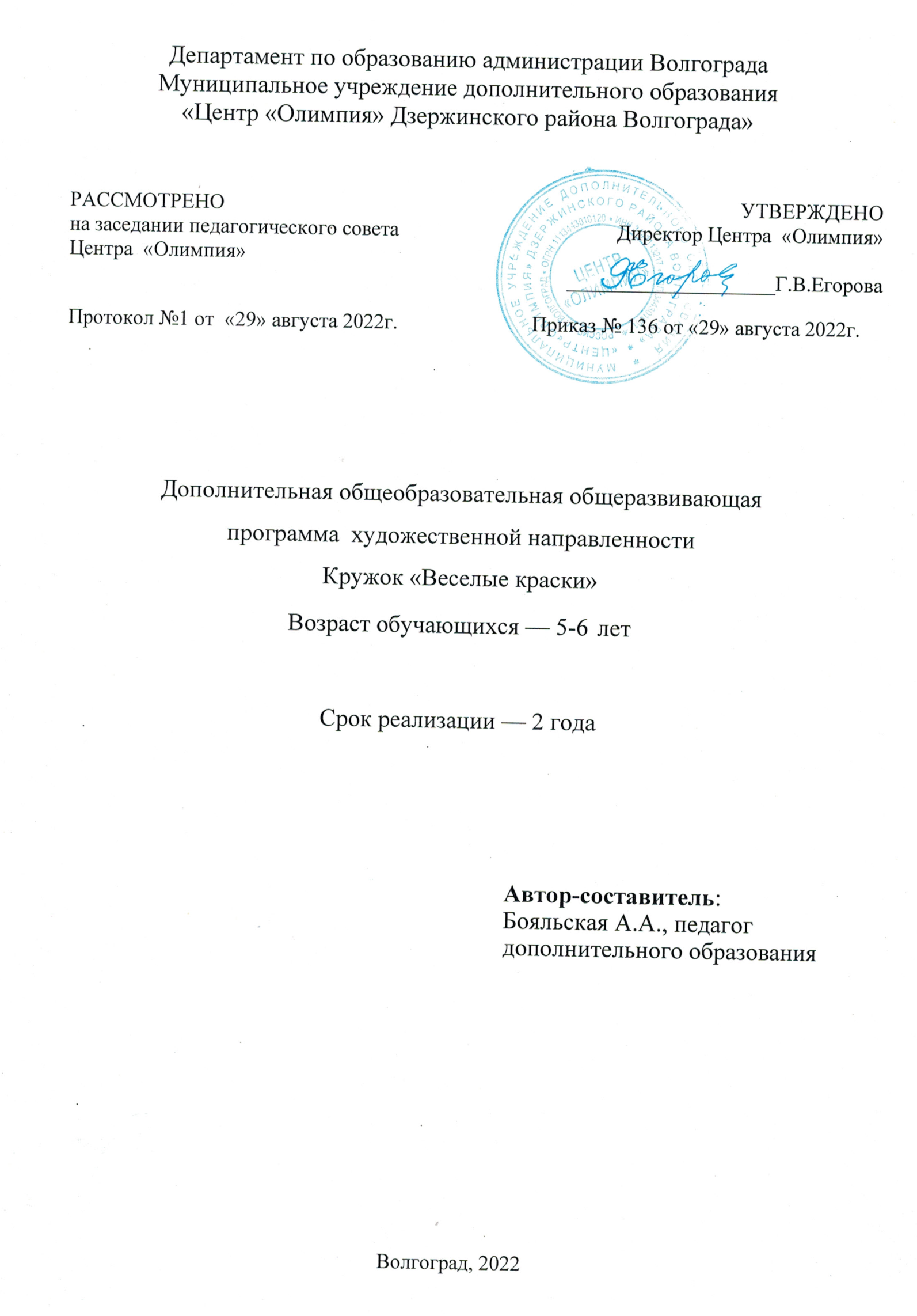 Пояснительная запискаНаправленность программы.Программа «Веселые краски» по содержательной, тематической направленности является художественной, по функциональному предназначению – прикладной; по форме организации – групповой; по времени реализации – двухгодичной, по уровню сложности – «Базовый уровень» (первый год обучения) и «Продвинутый уровень» (второй год обучения).Программа нацелена на воспитание эстетического вкуса, формирование умения работать с цветами, красками и иными принадлежностями для рисования, что обуславливает её художественную направленность.Новизна программы состоит в системном подходе к художественно-эстетическому образованию и воспитанию обучающихся на основе изучения таких видов изобразительного искусства, как живопись, рисунок, графика. Данная программа ориентирована на то, чтобы обучающиеся приобрели определённые знания по истории и теории изобразительного искусства, а также основополагающие практические умения и навыки в данной сфере. Освоение обучающимися умений, навыков и способов художественной деятельности происходит в тесной взаимосвязи и в процессе пошагового изучения технологических приемов и техник изобразительного искусства.Такой подход позволяет вариативное использование педагогических методик и технологий обучения и воспитания, предоставляя педагогу свободу выбора целесообразно решаемым им задачам, индивидуальным способностям обучающихся и технической оснащённости учреждения.Актуальность данной программы обусловлена ее практической направленностью: обучающиеся могут применить полученные знания и практический опыт в области художественного творчества в самостоятельном творчестве в процессе социализации.Программа предполагает формирование художественно-эстетических ориентиров, овладение основными навыками в области художественного творчества, и стимулирует стремление обучающегося к актуализации атрибутов личности. Среди таковых саморазвитие, самопринятие, самоидентификация и осознание своей уникальности, способствующие успешной самоактуализации. Овладение технологическими приемами и техниками изобразительного искусства позволит в дальнейшем реализовать себя в практически полезном занятии и, при желании, выбрать приоритетное направление для последующего обучения.Педагогическая целесообразность программы заключается в формировании у обучающихся навыков творческого самовыражения. Умение донести своё видение и мысль через рисунок или иной творческий проект высоко ценится в современном обществе, которое ни на секунду не останавливает своего развития. Необходимость сформированного навыка подавать информацию, используя различные инструменты, в форме рисунка помогает систематизировать имеющиеся знания, так как для правильного построения рисунка необходимо знать алгоритм его создания и придерживаться его, воплощая свою идею. Рисование – один из наиболее интересных для обучающихся способов развития мелкой моторики. В связи с компьютеризацией окружающего мира, у обучающихся всё хуже развивается мелкая моторика. Отрицать связь между развитием этого навыка и гибкостью мышления невозможно. Программа, адресованная дошкольникам, помогает освоить именно этот навык: в процессе обучения развивается творческое видение, гибкость ума, внимательность и аккуратность.Отличительные особенности программы кружка «Веселые краски» заключаются в том, что она ориентирована на базовое систематизированное образование по ИЗО, основанное на преимущественном изучении таких видов изобразительного искусства, как живопись, рисунок, графика. Программа построена на широком использовании оригинальных авторских методик, связанных с включением в каждую тему разнообразных зрелищно-игровых приемов, способствующих систематическому формированию и поддержанию у обучающихся мотивации к творчеству. Содержание программы выстроено в соответствии с логикой освоения учебных тем, обусловленных целеполаганием. Предложенные в данной рабочей программе педагогические технологии призваны обеспечить выполнение каждой поставленной цели, и способствуют успешному ее решению. В структуре программы учтено соблюдение принципа интеграции изучения основ изобразительного искусства, орнаментики, технологических приемов и техник рисования с формированием у обучающихся основ целостной эстетической культуры в процессе творческого труда. При этом используется принцип: «Главное не сообщить и освоить информацию, а передать способы работы».Тематика программы позволяет не только расширить представления обучающихся о художественных стилях и направлениях изобразительного искусства в историческом и временном контекстах развития искусства России и других стран, но и органично сочетать теорию с практикой. Теоретические блоки программы обеспечивают формирование эстетического восприятия окружающего мира и художественного вкуса обучающихся, знакомят их с представлениями народа о красоте и добре. Практическая совместная деятельность обучающихся в процессе постижения и усвоения приемов художественной деятельности способствует воспитанию трудолюбия и коммуникативной культуры, привитию обучающимся навыков самостоятельного творчества.Адресат программы.Возраст обучающихся, участвующих в реализации программы кружка «Весёлые краски» 5 – 6 лет. Условия набора в коллектив: принимаются все желающие.Старший дошкольный возраст отличается не только появлением новых видов игр, но и совершенствованием различных продуктивных видов деятельности, таких как рисование, лепка, конструирование, аппликация, моделирование. Для них необходимо владение конкретными способами действий и сенсорными примерами. Указанные виды деятельности способствуют формированию практических умений, художественного восприятия, эстетического отношения к окружающей жизни, развитию всевозможных способностей и личности в целом. Возрастные особенности обучающихся старшего дошкольного возраста состоят в том, что в жизни дошкольника главной является продуктивная деятельность вместе с игровой. Именно ей обучающийся отдает предпочтение в выборе определенного вида самостоятельных занятий, охотно занимается этой деятельностью в течение длительного времени.В 5-7-летнем возрасте совершенствуется трудовая деятельность. Формируются основы для будущей производственной работы. У обучающегося появляются представления о труде и профессии взрослых, формируются некоторые трудовые умения и навыки, мотивы исполнения трудовых поручений, развивается способность самостоятельно ставить и поддерживать цель деятельности, формируются определенные личностные качества – трудолюбие, настойчивость, целенаправленность, старательность и прочее.Уровень программы: базовый уровень – 1 год обучения; продвинутый уровень – 2 год обучения. Программа рассчитана на два года обучения. Подразумевает знакомство с различными способами создания рисунка, даёт базовые основные знания об основах рисования, доступные обучающемуся старшего дошкольного возраста.Объем и сроки реализации программы. Режим занятий.Программа рассчитана на 2 года обучения. Тематика и объём составлены из расчета 2 часа в неделю, 72 часа на каждый год. Продолжительность занятий – 25-30 минут в соответствии с требованиями СанПиН и учётом возрастных особенностей старшего дошкольного возраста. Режим занятий соответствует санитарно-эпидемиологическим требованиям дополнительного образования и предусматривает динамические паузы, чередование видов деятельности, упражнения здоровье сберегающего характера.Формы обучения – очная.Формы организации обучения: по количеству обучающихся, участвующих в занятии, – групповая; по особенностям коммуникативного взаимодействия педагога и обучающихся – мастерская; по дидактической цели – комбинированные формы занятий.Особенности организации образовательного процесса - формируются группы обучающихся одного возраста постоянного состава из 10 – 20 обучающихся. В группы принимаются все желающие. Занятия проводятся 2 раза в неделю, 72 часа за учебный год. Расписание занятий составляется с учётом пожеланий родителей и возможностей учреждения.Занятия включают в себя теоретическую и практическую части, причем большее количество времени занимает практическая часть. Теоретическая часть занятий при работе должна быть максимально компактной и включать в себя необходимую информацию о теме и предмете знания. Форму занятий можно определить как творческую деятельность обучающихся.Целью данной программы является создание условий для формирования художественной культуры обучающихся как составной части материальной и духовной культуры, развития художественно-творческой активности, овладения образным языком изобразительного искусства и практическими навыками изобразительной деятельности в процессе совместной деятельности.Задачи программы определяются логикой освоения учебных тем и делятся на три группы.Образовательные: сформировать знания основ в области композиции, цветоведения; сформировать знания о жанрах и видах изобразительного искусства; сформировать и развивать навык работы с различными художественными материалами, инструментами и приспособлениями, необходимыми в работе с соблюдением технологии и правил безопасности;  сформировать и развивать навык использования приёмов и техник изобразительной деятельности.Личностные: развивать внимание, память, фантазию, пространственное воображение, творческие способности и дарования; развивать колористическое видение; развивать эстетический и художественный вкус, способность видеть и понимать прекрасное через анализ собственных работ; формировать потребность и установки к актуализации атрибутов личности: самосознания, саморегуляции, саморазвития, самопринятия, самоидентификации, уникальности и самоактуализации; формировать умение самооценки качества своих работ; формировать организационно-управленческие умения и навыки;стимулировать активность роста личных достижений в творчестве и самореализации.	Метапредметные: воспитать бережное отношение к ценностям национальной и мировой культуры; воспитывать интерес к народным традициям творчества, к истокам и современным направлениям развития изобразительного искусства; формировать установки на сотрудничество и бесконфликтность в процессе совместной деятельности, как элементов коммуникативной культуры.Учебный план1 год обученияСодержание учебного плана1 год обученияВводная беседа.Теория: правила техники безопасности при работе с красками, правила работы во время занятия, уважительное отношение к своему и чужому труду.Виды деятельности обучающихся: участие в беседе.Формы контроля: педагогическое наблюдение.Методическое обеспечение: словесный метод (беседа).Раздел 1. Основы композиции. Цветные карандаши (10 часов)Тема 1.1. Моё любимое мороженноеТеория: деление цветов на тёплые и холодные; особенности тёплых цветов (ощущение тепла, согревания); особенности холодных цветов (чувство прохлады); взаимодополнения тёплых и холодных цветов; многообразие одного цвета, передача оттенков красного, желтого, коричневого.Практическая работа: создание рисунка по теме «Мое любимое мороженное» при помощи цветных карандашей, фломастеров.Виды деятельности обучающихся: создание рисунка, участие в беседе.Формы контроля: педагогическое наблюдение.Методическое обеспечение: словесный метод (беседа), методы практической работы (создание рисунка), метод игры.Тема 1.2. АрбузТеория: ахроматические цвета; богатство оттенков цвета; «волшебные» возможности палитры и деление цветов от светлого до темного; понятие возможной воздушной перспективы при использовании (дальше – светлее, ближе – темнее). Практическая работа: создание рисунка по теме «Кусочек арбуза» при помощи цветных карандашей, фломастеров, пластилина, арбузных семечек. Виды деятельности обучающихся: создание рисунка, участие в беседе.Формы контроля: педагогическое наблюдение.Методическое обеспечение: словесный метод (беседа), объяснительно-иллюстративный метод обучения.Тема 1.3. Рыбка. Морское дноТеория: познакомить с разновидностями рыб; приёмы постепенного добавления в яркий цвет белой или чёрной краски; блеклые красочные сочетания; изменения «настроения цвета» при добавлении белой краски; цветовые ощущения в результате добавления белой краски (нежность, лёгкость, воздушность); цветовые ощущения при добавлении чёрной краски цвета (тяжесть, тревожность, загадочность).Практическая работа: создание рисунка по темам «Рыбка», «Морское дно» при помощи цветных карандашей, фломастеров, осенних листьев и клея.Виды деятельности обучающихся: создание рисунка, участие в беседе.Формы контроля: педагогическое наблюдение.Методическое обеспечение: словесный метод, наглядный метод обучения, практический метод.Тема 1.4. Осенняя композицияТеория: техника создания композиции из осенних листьев; гармоничный подбор цвета.Практическая работа: создание рисунка по теме «Осенняя композиция» при помощи цветных карандашей, фломастеров, осенних листьев и клея.Виды деятельности обучающихся: создание рисунка, участие в беседе.Формы контроля: педагогическое наблюдение.Методическое обеспечение: словесный метод, объяснительно-иллюстративный метод обучения, практический метод.Тема 1.5. Ёжик в осеннем лесуТеория: изображение, передающее простейшие смысловые связи между предметами; правила размещения предметов на листе бумаги.Практическая работа: создание рисунка по теме «Ёжик в осеннем лесу» при помощи цветных карандашей или восковых мелков, пластилина.Виды деятельности обучающихся: участие в беседе, создание рисунка.Формы контроля: педагогическое наблюдение.Методическое обеспечение: словесный метод, объяснительно-иллюстративный метод, практический метод.Раздел 2. Главное и второстепенное в композиции. Акварель.Тема 2.1. Осьминог. Подводный сказочный мирТеория: понятие «осьминог»; работа в технике акварель по «сырому.Практическая работа: создание рисунка по теме «Морское дно» при помощи акварели, крупной соли, фломастеров.Виды деятельности обучающихся: участие в беседе, создание рисунка.Формы контроля: педагогическое наблюдение.Методическое обеспечение: словесный метод, объяснительно-иллюстративный метод, практический метод.Тема 2.2. УлиткаТеория: создание сказочного образа; понятие о эмоционально-смысловом значении цвета; особенности работы в технике с использованием разнообразных изобразительных материалов (маркеры, фломастеры и цветные карандаши).Практическая работа: создание рисунка по теме «Улитка» при помощи мелков, цветных карандашей, фломастеров.Виды деятельности обучающихся: участие в беседе, создание рисунка.Формы контроля: педагогическое наблюдение.Методическое обеспечение: словесный метод, объяснительно-иллюстративный метод, практический метод. Тема 2.3. Цыплята Теория: рисование по схеме из кругов; выбор положения листа, композиционное решение; создание сказочного образа; особенности работы в технике с использованием разнообразных изобразительных материалов (маркеры, фломастеры и цветные карандаши).Практическая работа: создание рисунка по теме «Цыплята» при помощи краски и фломастеров.Виды деятельности обучающихся: участие в беседе, создание рисунка.Формы контроля: педагогическое наблюдение.Методическое обеспечение: словесный метод, объяснительно-иллюстративный метод, практический метод.Тема 2.4. Пингвины. Северное сияниеТеория: рисование пингвинов по схеме; смешивание цвета, создание различных оттенков неба и снега; понятие «горизонт»; передача цветом состояния природы.Практическая работа: рисование на темы: «Пингвин»Виды деятельности обучающихся: участие в беседе, создание рисунка.Формы контроля: педагогическое наблюдение.Методическое обеспечение: словесный метод, объяснительно-иллюстративный метод, практический метод.Тема 2.5. Варежки. Перчатки Теория: алгоритм рисования варежки с помощью обрисовки своей руки; понятие «узор в композиции». Практическая работа: создание рисунка по теме «Варежки» при помощи цветных карандашей, фломастеров.Виды деятельности обучающихся: участие в беседе, создание рисунка.Формы контроля: педагогическое наблюдение.Методическое обеспечение: словесный метод, объяснительно-иллюстративный метод, практический метод.Раздел 3. Ось симметрии. Смешивание красок (20 часов)Тема 3.1. Новогодняя елкаТеория: использование вспомогательной линии (ось симметрии) при рисовании новогодней елки; выполнение композиции с элементами объемного конструирования; техника работы гуашью.Практическая работа: создание сказочной композиции на рождественскую тему «Новогодняя ёлка» при помощи цветных карандашей, фломастеров, цветной бумаги и клея.Виды деятельности обучающихся: участие в беседе, создание рисунка.Формы контроля: педагогическое наблюдение.Методическое обеспечение: словесный метод, объяснительно-иллюстративный метод, практический метод.Тема 3.2. Новогодний снеговик. Декоративная композиция Теория: рисование с помощью геометрических фигур; сказочный образ снеговика; смешение красок при создании различных оттенков снега; понятие о теплой и холодной цветовой гамме; передача цветом времени года; оттенки снега и коры; изображение деревьев вблизи и вдали; горизонт; состояние природы – умение его задумать и изобразить. Практическая работа: создание рисунка по теме «Новогодний снеговик» при помощи акварели или гуаши, цветных ручек или фломастеров.Виды деятельности обучающихся: участие в беседе, создание рисунка.Формы контроля: педагогическое наблюдение.Методическое обеспечение: словесный метод, объяснительно-иллюстративный метод, практический метод.Тема 3.3. Зимний лес. ПейзажТеория: понятие о жанре изобразительного искусства пейзаж; линия горизонта. Практическая работа: создание рисунка по теме «Зимний лес. Пейзаж» при помощи гуаши или акварели.Виды деятельности обучающихся: участие в беседе, создание рисунка.Формы контроля: педагогическое наблюдение.Методическое обеспечение: словесный метод, объяснительно-иллюстративный метод, практический метод.Тема 3.4. СнегириТеория: рисование птиц; виды птиц; алгоритм изображение птиц вблизи и вдали.Практическая работа: создание рисунка по теме «Снегири» при помощи гуаши, акварели или цветных мелков.Виды деятельности обучающихся: участие в беседе, создание рисунка.Формы контроля: педагогическое наблюдение.Методическое обеспечение: словесный метод, объяснительно-иллюстративный метод, практический метод.Тема 3.5. Семейство кошек Теория: алгоритм рисования животных (кошек); гармоничное заполнение всей поверхности листа элементами изображения; наглядное представление о зрительном уменьшении удаленных предметов и изобразить на основе наблюдения. Практическая работа: создание рисунка по теме «Кот» при помощи гуаши.Виды деятельности обучающихся: участие в беседе, создание рисунка.Формы контроля: педагогическое наблюдение.Методическое обеспечение: словесный метод, объяснительно-иллюстративный метод, практический метод.Тема 3.6. Гусеницы. Сказочные гусеницы Теория: передача композиционного центра и равновесия на листе бумаги.Практическая работа: создание рисунка по теме «Сказочные гусеницы» при помощи акварели.Виды деятельности обучающихся: участие в беседе, создание рисунка.Формы контроля: педагогическое наблюдение.Методическое обеспечение: словесный метод, объяснительно-иллюстративный метод, практический метод.Тема 3.7. Открытка для папыТеория: конструирование из бумаги, создание открытки; гармоничный подбор цвета.Практическая работа: создание открытки по теме «Открытка для папы» при помощи цветных карандашей, фломастеров, акварели.Виды деятельности обучающихся: участие в беседе, создание рисунка.Формы контроля: педагогическое наблюдение.Методическое обеспечение: словесный метод, объяснительно-иллюстративный метод, практический метод.Тема 3.8. Масленица. Солнце Теория: новая техника рисования – смешанная; представление о празднике. Практическая работа: создание рисунков по темам «Солнце», «Чудо-блин» при помощи цветных карандашей, акварели, цветной бумаги и клея.Виды деятельности обучающихся: участие в беседе, создание рисунка.Формы контроля: педагогическое наблюдение.Методическое обеспечение: словесный метод, объяснительно-иллюстративный метод, практический метод.Тема 3.9. Открытка для мамы Теория: понятие «Праздник женщин»; алгоритм создания открытки; размещение объектов на листе.Практическая работа: создание изделия по теме «Открытка для мамы» при помощи гофрированной бумаги, клея и цветных карандашей. Виды деятельности обучающихся: участие в беседе, создание рисунка.Формы контроля: педагогическое наблюдение.Методическое обеспечение: словесный метод, объяснительно-иллюстративный метод, практический метод.Тема 3.10. Натюрморт с весенними цветами. ВербаТеория: жанр изобразительного искусства – натюрморт; композиционное 	решение расположение предметов; единство формы предмета, декора и его украшения, зависимости материала от назначения. Практическая работа: создание рисунка по темам «Ваза с вербой», «Весна» при помощи мелков или акварели.Виды деятельности обучающихся: участие в беседе, создание рисунка.Формы контроля: педагогическое наблюдение.Методическое обеспечение: словесный метод, объяснительно-иллюстративный метод, практический метод.Раздел 4. Декоративное искусство (31 час)Тема 4.1. АквариумТеория: сравнение предметов по форме и размеру, передача движения, понятие «аквариум» и наполнение рисунка с таким изображением.Практическая работа: создание рисунка по теме «Аквариум» при помощи цветного картона и пластилина.Виды деятельности обучающихся: участие в беседе, создание рисунка.Формы контроля: педагогическое наблюдение.Методическое обеспечение: словесный метод, объяснительно-иллюстративный метод, практический метод.Тема 4.2. Цирк. Звери в циркеТеория: основы работы с пластилином, пластилинография, выбор цветов пластилина, смешение пластилина для получения нового цвета.Практическая работа: создание изображения по теме «Цирк, цирковые звери» пи помощи цветного картона и пластилина.Виды деятельности обучающихся: участие в беседе, создание рисунка.Формы контроля: педагогическое наблюдение.Методическое обеспечение: словесный метод, объяснительно-иллюстративный метод, практический метод.Тема 4.3. ЧерепахаТеория: открытое пространство; передача фактуры при помощи пластилина.Практическая работа: создание изображения по теме «Черепаха» при помощи картона и пластилина.Виды деятельности обучающихся: участие в беседе, создание рисунка.Формы контроля: педагогическое наблюдение.Методическое обеспечение: словесный метод, объяснительно-иллюстративный метод, практический метод.Тема 4.4. День космонавтики. Космическая ракетаТеория: праздник День космонавтики, его краткое описание; понятия «ракета», «астронавт»; основные элементы рисунка по теме «Космонавтика».Практическая работа: создание изображения по теме «Космическая ракета» при помощи чёрного маркера и гуаши.Виды деятельности обучающихся: участие в беседе, создание рисунка.Формы контроля: педагогическое наблюдение.Методическое обеспечение: словесный метод, объяснительно-иллюстративный метод, практический метод.Тема 4.5. Пасхальное яйцо. Декоративная композиция Теория: праздник Пасха; украшения и орнамент на пасхальном яйце.Практическая работа: создание изображения по теме «Пасхальное яйцо» при помощи цветного картона и пластилина.Виды деятельности обучающихся: участие в беседе, создание рисунка.Формы контроля: педагогическое наблюдение.Методическое обеспечение: словесный метод, объяснительно-иллюстративный метод, практический метод.Тема 4.6. Пластилиновая аппликация. Сказочное деревоТеория: понятие «аппликация», технология создания аппликации из пластилина, основные элементы изображения «Сказочное дерево».Практическая работа: создание аппликации по теме «Сказочное дерево» при помощи цветного картона и пластилина.Виды деятельности обучающихся: участие в беседе, создание рисунка.Формы контроля: педагогическое наблюдение.Методическое обеспечение: словесный метод, объяснительно-иллюстративный метод, практический метод.Тема 4.7. Обрывная аппликация «Сова» Теория: понятие «аппликация», способ создания аппликации – обрывной, его основы и техника выполнения.Практическая работа: создание аппликации по теме «Сова» при помощи картона, цветной бумаги и клея.Виды деятельности обучающихся: участие в беседе, создание рисунка.Формы контроля: педагогическое наблюдение.Методическое обеспечение: словесный метод, объяснительно-иллюстративный метод, практический метод.Тема 4.8. Пластилиновая аппликация «Овечка»Теория: повторение алгоритма выполнения работы в технике пластилиновой аппликации, основные элементы изображения «Овечка».Практическая работа: создание аппликации по теме «Овечка» при помощи цветного картона и цветного пластилина.Виды деятельности обучающихся: участие в беседе, создание рисунка.Формы контроля: педагогическое наблюдение.Методическое обеспечение: словесный метод, объяснительно-иллюстративный метод, практический метод.Тема 4.9. Зонтик. Поделка из картонаТеория: алгоритм создания поделки из картона, тонкости и нюансы работы с картоном, алгоритм выполнения поделки «Зонтик». Практическая работа: создание поделки по теме «Зонтик» при помощи цветного картона и пластилина.Виды деятельности обучающихся: участие в беседе, создание рисунка.Формы контроля: педагогическое наблюдение.Методическое обеспечение: словесный метод, объяснительно-иллюстративный метод, практический метод.Тема 4.10. Божья коровка. Игрушка–поделкаТеория: понятие «поделка», насекомое – божья коровка и его отличительные особенности от иных представителей этого царства, алгоритм создания поделки «Божья коровка».Практическая работа: создание игрушки-поделки по теме «Божья коровка» при помощи цветной бумаги и пластилина.Виды деятельности обучающихся: участие в беседе, создание рисунка.Формы контроля: педагогическое наблюдение.Методическое обеспечение: словесный метод, объяснительно-иллюстративный метод, практический метод.Тема 4.11. Игрушка – поделка клоунТеория: понятие «клоун», виды клоунов и их специфичная цветовая гамма в зависимости от вида; алгоритм создания поделки по теме «Клоун».Практическая работа: создание поделки по теме «Клоун» при помощи цветной бумаги, фломастеров и маркера.Виды деятельности обучающихся: участие в беседе, создание рисунка.Формы контроля: педагогическое наблюдение.Методическое обеспечение: словесный метод, объяснительно-иллюстративный метод, практический метод.Тема 4.12. Игрушка – поделка котТеория: конструирование из бумаги, создание поделки, алгоритм создания поделки «Кот».Практическая работа: создание игрушки-поделки по теме «Кот» при помощи цветного картона и маркера.Виды деятельности обучающихся: участие в беседе, создание рисунка.Формы контроля: педагогическое наблюдение.Методическое обеспечение: словесный метод, объяснительно-иллюстративный метод, практический метод.Тема 4.13. Пластилиновая аппликация. ЁжикТеория: повторение правил работы с пластилином, повторение алгоритма выполнения пластилиновой аппликации, алгоритм создания пластилиновой аппликации «Ёжик».Практическая работа: создание аппликации по теме «Ёжик» при помощи пластилина и картона.Виды деятельности обучающихся: участие в беседе, создание рисунка.Формы контроля: педагогическое наблюдение.Методическое обеспечение: словесный метод, объяснительно-иллюстративный метод, практический метод.Тема 4.14. Поделка-игрушка – кошкаТеория: повторение алгоритма создания поделки-игрушки, повторение основ работы с картоном и пластилином, алгоритм создания поделки «Ёжик».Практическая работа: создание поделки-игрушки по теме «Ёжик» при помощи пластилина и цветного картона.Виды деятельности обучающихся: участие в беседе, создание рисунка.Формы контроля: педагогическое наблюдение.Методическое обеспечение: словесный метод, объяснительно-иллюстративный метод, практический метод.Тема 4.15. Подведение итогов. ВыставкаТеория: понятие «выставка», подготовка к выставке, уважительное отношение ко всем работам, умение высказывать свою точку зрения о работе.Практическая работа: подготовка созданных изображений к выставке, участие в выставке, обсуждение понравившихся работ.Виды деятельности обучающихся: участие в беседе, участие в выставке.Формы контроля: участие в выставке.Методическое обеспечение: словесный метод, объяснительно-иллюстративный метод, практический метод.Планируемые результатыОжидаемые результаты первого года обучения. Обучающийся будет знать:основы работы с гуашью и акварелью, цветными карандашами и фломастерами;построение рисунка из простейших фигур;порядок и значимость размещения фигур на пространстве листа;основы работы с пластилином в процессе создания плоских изделий (пластилинография) и объёмных изделий (поделки).Обучающийся будет уметь:создавать рисунки при помощи различных видов красок – акварели и гуаши;создавать аппликации при помощи пластилина и подручных средств, в том числе семечек арбуза, листьев, фотографий;создавать открытки, приуроченные к конкретному празднику, и украшать их в соответствии с тематикой;использовать в своей творческой деятельности краски, кисти, цветные карандаши, бумагу, картон, ножницы, клей.Учебный план2 год обученияСодержание программы 2 год обученияТема 1. Вводное занятиеТеория: техника безопасности при работе с красками, бумагой, клеем, ножницами; основные виды деятельности по программе.Виды деятельности обучающихся: участие в беседе.Формы контроля: педагогическое наблюдение.Методическое обеспечение: словесный метод (беседа).Раздел 1. Многообразие цвета (10 часов)Тема 1.1. Кораблик на мореТеория: основы изображения моря, рисования волны, подбор цветовой палитры, алгоритм рисования корабля.Практическая работа: создание изображения по теме «Кораблик на море» при помощи акварели или цветных карандашей.Виды деятельности обучающихся: участие в беседе, создание рисунка.Формы контроля: педагогическое наблюдение, готовое изделие.Методическое обеспечение: словесный метод (беседе), объяснительно-иллюстративный метод (показ приёмов работы), практический метод (создание рисунка).Тема 1.2. Осьминог. Рыба. Морское дноТеория: виды обитателей моря, различия во внешнем виде рыб и осьминогов, алгоритм рисования рыб, осьминогов, морского дна, наполнение морского дна – кораллы, водоросли, камни.Практическая работа: создание изображения по теме «Морское дно» при помощи цветных карандашей, цветной бумаги и клея.Виды деятельности обучающихся: участие в беседе, создание рисунка.Формы контроля: педагогическое наблюдение, готовое изделие.Методическое обеспечение: словесный метод (беседе), объяснительно-иллюстративный метод (показ приёмов работы), практический метод (создание рисунка).Тема 1.3. Филин в лесу. Обрывная аппликацияТеория: повторение изученного алгоритма создания обрывной аппликации, подбор тематических – осенних – цветов для изделия, внешний вид филина и алгоритм его создания из обрывков цветной бумаги.Практическая работа: создание обрывной аппликации по теме «Филин в лесу».Виды деятельности обучающихся: участие в беседе, создание аппликации.Формы контроля: педагогическое наблюдение, готовое изделие.Методическое обеспечение: словесный метод (беседе), объяснительно-иллюстративный метод (показ приёмов работы), практический метод (создание аппликации).Тема 1.4. Дерево. Сказочный лесТеория: лес – цветовая палитра, наполнение рисунка, алгоритм изображения, отличие сказочного леса от обычного.Практическая работа: создание рисунка по теме «Сказочный лес».Виды деятельности обучающихся: участие в беседе, создание рисунка.Формы контроля: педагогическое наблюдение, готовое изделие.Методическое обеспечение: словесный метод (беседе), объяснительно-иллюстративный метод (показ приёмов работы), практический метод (создание рисунка).Тема 1.5. Осень. ЛистопадТеория: понятие «листопад», основные характерные осенние явления; цветовая палитра осени; алгоритм рисования листопада, приёмы изображения.Практическая работа: создание рисунка по теме «Осенний листопад».Виды деятельности обучающихся: участие в беседе, создание рисунка.Формы контроля: педагогическое наблюдение, готовое изделие.Методическое обеспечение: словесный метод (беседе), объяснительно-иллюстративный метод (показ приёмов работы), практический метод (создание рисунка).Раздел 2. Создание сказочного образа. Передача движения в композиции (10 часов)Тема 2.1. Мир котов. Сказочные котыТеория: виды котов – домашние, дикие, сказочные (волшебные); волшебные коты – Кот в Сапогах, Чеширский кот, Кот–Баюн, Кот Матроскин; алгоритм рисования кота.Практическая работа: создание рисунка по теме «Сказочный кот».Виды деятельности обучающихся: участие в беседе, создание рисунка.Формы контроля: педагогическое наблюдение, готовое изделие.Методическое обеспечение: словесный метод (беседе), объяснительно-иллюстративный метод (показ приёмов работы), практический метод (создание рисунка).Тема 2.2. СобачкаТеория: собака – виды, внешний вид; как двигаются собаки; элементы в изображении собаки, алгоритм изображения.Практическая работа: создание рисунка по теме «Собачка» при помощи акварели и чёрного маркера.Виды деятельности обучающихся: участие в беседе, создание рисунка.Формы контроля: педагогическое наблюдение, готовое изделие.Методическое обеспечение: словесный метод (беседе), объяснительно-иллюстративный метод (показ приёмов работы), практический метод (создание рисунка).Тема 2.3. Зимние перчаткиТема: перчатки и варежки – различия, алгоритм изображения перчаток, приёмы изображения.Практическая работа: создание рисунка по теме «Зимние перчатки» при помощи цветных карандашей и фломастеров.Виды деятельности обучающихся: участие в беседе, создание рисунка.Формы контроля: педагогическое наблюдение, готовое изделие.Методическое обеспечение: словесный метод (беседе), объяснительно-иллюстративный метод (показ приёмов работы), практический метод (создание рисунка).Тема 2.4. Золотая рыбка. Иллюстрация к сказке А.С. ПушкинаТеория: сюжет сказки Александра Сергеевича Пушкина «Сказка о рыбаке и рыбке»; золотая рыбка – алгоритм изображения, цветовая палитра, основные приёмы изображения.Практическая работа: создание рисунка по теме «Золотая рыбка».Виды деятельности обучающихся: участие в беседе, создание рисунка.Формы контроля: педагогическое наблюдение, готовое изделие.Методическое обеспечение: словесный метод (беседе), объяснительно-иллюстративный метод (показ приёмов работы), практический метод (создание рисунка).Тема 2.5. Цирк. Цирковые мишкиТеория: цирк – понятие, изображение, основная цветовая гамма, работники цирка; животные в цирке; алгоритм изображения циркового медведя.Практическая работа: создание рисунка по теме «Цирковые мишки» при помощи акварели, фломастеров и чёрного маркера.Виды деятельности обучающихся: участие в беседе, создание рисунка.Формы контроля: педагогическое наблюдение, готовое изделие.Методическое обеспечение: словесный метод (беседе), объяснительно-иллюстративный метод (показ приёмов работы), практический метод (создание рисунка).Раздел 3. Холодная гамма. Многообразие цвета (12 часов)Тема 3.1. СнегириТеория: зимние птицы – снегири; основные цвета в оперении снегирей; зимний пейзаж; алгоритм изображения снегиря, основные приёмы изображения.Практическая работа: создание рисунка по теме «Снегирь» при помощи акварели или гуаши.Виды деятельности обучающихся: участие в беседе, создание рисунка.Формы контроля: педагогическое наблюдение, готовое изделие.Методическое обеспечение: словесный метод (беседе), объяснительно-иллюстративный метод (показ приёмов работы), практический метод (создание рисунка).Тема 3.2. Северное сияние. Северный оленьТеория: север, северное сияние; животные на севере; внешний вид северного оленя; алгоритм рисования северного оленя и основные приёмы.Практическая работа: создание рисунка по теме «Северный олень».Виды деятельности обучающихся: участие в беседе, создание рисунка.Формы контроля: педагогическое наблюдение, готовое изделие.Методическое обеспечение: словесный метод (беседе), объяснительно-иллюстративный метод (показ приёмов работы), практический метод (создание рисунка).Тема 3.3. Пластилиновая аппликация Дед МорозТеория: праздник Новый Год, основные атрибуты праздника; Дед Мороз – сказочный персонаж, его цветовая палитра, приёмы изображения; повторение основ работы с пластилином.Практическая работа: создание аппликации по теме «Дед Мороз» при помощи цветного пластилина.Виды деятельности обучающихся: участие в беседе, создание рисунка.Формы контроля: педагогическое наблюдение, готовое изделие.Методическое обеспечение: словесный метод (беседе), объяснительно-иллюстративный метод (показ приёмов работы), практический метод (создание рисунка).Тема 3.4. Символ нового годаТеория: понятие «символ», зависимость символа года, символы годов, символ наступающего года; цветовая гамма, алгоритм рисования.Практическая работа: создание рисунка по теме «Символ наступающего года».Виды деятельности обучающихся: участие в беседе, создание рисунка.Формы контроля: педагогическое наблюдение, готовое изделие.Методическое обеспечение: словесный метод (беседе), объяснительно-иллюстративный метод (показ приёмов работы), практический метод (создание рисунка).Тема 3.5. Новогодняя ёлкаТеория: атрибуты Нового Года как праздника конца и начала года; вечнозелёная ёлка как символ Нового Года; украшения на новогодней ёлке; алгоритм рисования.Практическая работа: создание рисунка по теме «Новогодняя ёлка».Виды деятельности обучающихся: участие в беседе, создание рисунка.Формы контроля: педагогическое наблюдение, готовое изделие.Методическое обеспечение: словесный метод (беседе), объяснительно-иллюстративный метод (показ приёмов работы), практический метод (создание рисунка).Тема 3.6. Сказочная зима. Зимний городТеория: зимний пейзаж, отличия зимы как времени года, цветовая палитра зимы; наполнение изображения «зимний пейзаж»; алгоритм создания работы.Практическая работа: создание рисунка по теме «Липкий пейзаж».Виды деятельности обучающихся: участие в беседе, создание рисунка.Формы контроля: педагогическое наблюдение, готовое изделие.Методическое обеспечение: словесный метод (беседе), объяснительно-иллюстративный метод (показ приёмов работы), практический метод (создание рисунка).Раздел 4. Использование цвета и графических средств (7 часов)Тема 4.1. Кошки–мышки. Декоративная композицияТеория: понятия «композиция», «декоративная композиция»; алгоритм создания, изображение на композиции, основные приёмы работы.Практическая работа: создание композиции по теме «Кошки-мышки».Виды деятельности обучающихся: участие в беседе, создание композиции.Формы контроля: педагогическое наблюдение, готовое изделие.Методическое обеспечение: словесный метод (беседе), объяснительно-иллюстративный метод (показ приёмов работы), практический метод (создание рисунка).Тема 4.2. Индийский слонТеория: животное слон – его цветовая гамма, основные элементы, из которых состоит фигура; алгоритм изображения, основные приёмы рисования.Практическая работа: создание рисунка по теме «Индийский слон».Виды деятельности обучающихся: участие в беседе, создание рисунка.Формы контроля: педагогическое наблюдение, готовое изделие.Методическое обеспечение: словесный метод (беседе), объяснительно-иллюстративный метод (показ приёмов работы), практический метод (создание рисунка).Тема 4.3. Моя семья. Семейные праздникиТеория: семейные праздники – общенародные, внутренние, традиционные; смысл семейных праздников; семья – важнейшая часть жизни человека; алгоритм создания рисунка по теме «Моя семья».Практическая работа: создание рисунка по теме «Моя семья».Виды деятельности обучающихся: участие в беседе, создание рисунка.Формы контроля: педагогическое наблюдение, готовое изделие.Методическое обеспечение: словесный метод (беседе), объяснительно-иллюстративный метод (показ приёмов работы), практический метод (создание рисунка).Раздел 5. Декоративное искусство (32 часа)Тема 5.1. Северное сияние. ПингвиныТеория: понятие «декоративное искусство»; алгоритм создания поделки по теме «Пингвин», основные приёмы.Практическая работа: создание поделки по теме «Пингвин».Виды деятельности обучающихся: участие в беседе, создание поделки.Формы контроля: педагогическое наблюдение, готовое изделие.Методическое обеспечение: словесный метод (беседе), объяснительно-иллюстративный метод (показ приёмов работы), практический метод (создание рисунка).Тема 5.2. Аквариум. Пластилиновая аппликацияТеория: аквариум – понятие, предназначение, наполнение; наполнение пространства изделия по теме «Аквариум»; аквариумные украшения, аквариумные рыбы; алгоритм создания изделия и приёмы исполнения.Практическая работа: создание изделия по теме «Аквариум» при помощи пластилина.Виды деятельности обучающихся: участие в беседе, создание изделия при помощи пластилина.Формы контроля: педагогическое наблюдение, готовое изделие.Методическое обеспечение: словесный метод (беседе), объяснительно-иллюстративный метод (показ приёмов работы), практический метод (создание рисунка).Тема 5.3. Открытка для папыТеория: праздники, когда поздравляют папу; поздравления для папы; алгоритм создания и наполнения открытки в соответствии с темой праздника.Практическая работа: создание открытки по теме «Открытка для папы».Виды деятельности обучающихся: участие в беседе, создание открытки.Формы контроля: педагогическое наблюдение, готовое изделие.Методическое обеспечение: словесный метод (беседе), объяснительно-иллюстративный метод (показ приёмов работы), практический метод (создание рисунка).Тема 5.4. МасленицаТеория: круговое размещение фигур; праздник Масленица – обычаи, традиции, цветовая гамма; алгоритм создания изделия и приёмы исполнения.Практическая работа: создание изделия по теме «Масленица».Виды деятельности обучающихся: участие в беседе, создание изделия.Формы контроля: педагогическое наблюдение, готовое изделие.Методическое обеспечение: словесный метод (беседе), объяснительно-иллюстративный метод (показ приёмов работы), практический метод (создание рисунка).Тема 5.5. Цветы для мамы. ПоделкаТеория: праздники, когда поздравляют маму; праздники мамы – обычаи, традиции, значения; алгоритм создания поделки в соответствии с темой праздника.Практическая работа: создание поделки по теме «Цветы для мамы».Виды деятельности обучающихся: участие в беседе, создание поделки.Формы контроля: педагогическое наблюдение, готовое изделие.Методическое обеспечение: словесный метод (беседе), объяснительно-иллюстративный метод (показ приёмов работы), практический метод (создание рисунка).Тема 5.6. УлиткаТеория: улитка – фигура, в которой основным элементом является «спираль»; алгоритм создания фигуры, в основе которой спираль; основные приёмы работы при изготовлении изделия.Практическая работа: создание поделки по теме «Улитка».Виды деятельности обучающихся: участие в беседе, создание поделки.Формы контроля: педагогическое наблюдение, готовое изделие.Методическое обеспечение: словесный метод (беседе), объяснительно-иллюстративный метод (показ приёмов работы), практический метод (создание рисунка).Тема 5.7. Натюрморт. Ваза с цветамиТеория: понятие «натюрморт» – виды, отличия от других видов изображения; алгоритм создания натюрморта; наполнение пространства листа при создании натюрморта.Практическая работа: создание рисунка по теме «Ваза с цветами».Виды деятельности обучающихся: участие в беседе, создание рисунка.Формы контроля: педагогическое наблюдение, готовое изделие.Методическое обеспечение: словесный метод (беседе), объяснительно-иллюстративный метод (показ приёмов работы), практический метод (создание рисунка).Тема 5.8. Жар-птицаТеория: волшебное сказочное создание – Жар-птица, её цветовая гамма, основные элементы изображения; алгоритм изображения Жар-птицы.Практическая работа: создание рисунка по теме «Жар-птица» при помощи цветных карандашей.Виды деятельности обучающихся: участие в беседе, создание рисунка.Формы контроля: педагогическое наблюдение, готовое изделие.Методическое обеспечение: словесный метод (беседе), объяснительно-иллюстративный метод (показ приёмов работы), практический метод (создание рисунка).Тема 5.9. Цирк. КлоунТема: повторение темы «Цирк»; клоуны – особая цирковая профессия, цветовая гамма клоуна в зависимости от его вида (весёлый клоун – грустный клоун); алгоритм создания рисунка и основные приёмы работы.Практическая работа: создание рисунка по теме «Клоун».Виды деятельности обучающихся: участие в беседе, создание рисунка.Формы контроля: педагогическое наблюдение, готовое изделие.Методическое обеспечение: словесный метод (беседе), объяснительно-иллюстративный метод (показ приёмов работы), практический метод (создание рисунка).5.10. Путешествие в космосТеория: понятие «космос»; космические путешествия; образы на рисунке по теме «Космос»; алгоритм создания рисунка и основные приёмы работы.Практическая работа: создание рисунка по теме «Путешествие в космос».Виды деятельности обучающихся: участие в беседе, создание рисунка.Формы контроля: педагогическое наблюдение, готовое изделие.Методическое обеспечение: словесный метод (беседе), объяснительно-иллюстративный метод (показ приёмов работы), практический метод (создание рисунка).5.11. Лисичка. Сказочный персонажТеория: лиса как сказочный персонаж; Сестрица Лиса, Лиса Алиса; лисы в сказочных произведениях; алгоритм создания лисы как сказочного персонажа, основные приёмы работы.Практическая работа: создание поделки по теме «Сказочная лисичка».Виды деятельности обучающихся: участие в беседе, создание поделки.Формы контроля: педагогическое наблюдение, готовое изделие.Методическое обеспечение: словесный метод (беседе), объяснительно-иллюстративный метод (показ приёмов работы), практический метод (создание рисунка).Тема 5.12. Пасха. Пасхальное яйцоТеория: праздник Пасха – традиции, значение; основные символы Пасхи; пасхальное лицо как отдельный вид изделия, его орнамент, алгоритм создания.Практическая работа: создание поделки по теме «Пасхальное яйцо».Виды деятельности обучающихся: участие в беседе, создание поделки.Формы контроля: педагогическое наблюдение, готовое изделие.Методическое обеспечение: словесный метод (беседе), объяснительно-иллюстративный метод (показ приёмов работы), практический метод (создание рисунка).Тема 5.13. Салют ПобедыТеория: праздник Победы – короткая историческая справка, значение; основная цветовая гамма праздника; алгоритм создания рисунка по теме «Салют Победы» и основные приёмы работы.Практическая работа: создание рисунка по теме «Салют Победы».Виды деятельности обучающихся: участие в беседе, создание рисунка.Формы контроля: педагогическое наблюдение, готовое изделие.Методическое обеспечение: словесный метод (беседе), объяснительно-иллюстративный метод (показ приёмов работы), практический метод (создание рисунка).Тема 5.14. Сказочная овечка. Пластилиновая аппликацияТеория: различия между сказочным и обычным персонажем; овечка – основные элементы изображения; алгоритм работы с пластилином, основные приёмы работы с пластилином.Практическая работа: создание аппликации по теме «Сказочная овечка» при помощи пластилина.Виды деятельности обучающихся: участие в беседе, создание аппликации.Формы контроля: педагогическое наблюдение, готовое изделие.Методическое обеспечение: словесный метод (беседе), объяснительно-иллюстративный метод (показ приёмов работы), практический метод (создание рисунка).Тема 5.15. Создание композиции на свободную темуТеория: понятие «свободная тема»; выбор цветовой гаммы в соответствии с выбранной темой и изображением; алгоритм создания композиции, основные приёмы работы.Практическая работа: создание поделки на свободную тему.Виды деятельности обучающихся: участие в беседе, создание поделки.Формы контроля: педагогическое наблюдение, готовое изделие.Методическое обеспечение: словесный метод (беседе), объяснительно-иллюстративный метод (показ приёмов работы), практический метод (создание рисунка).Тема 5.16. Подведение итогов. Выставка работТеория: подготовка работ к выставке; уважительное отношение ко всем работам; значение выставки.Практическая работа: подготовка работ к выставке.Виды деятельности обучающихся: участие в выставке, обсуждение работ.Формы контроля: выставкаМетодическое обеспечение: словесный метод (беседе), практический метод (создание рисунка).Планируемые результатыОжидаемые результаты второго года обучения и освоения всей программы.Образовательные: знания основ в области композиции, цветоведения; знания о жанрах и видах изобразительного искусства; навык работы с различными художественными материалами, инструментами и приспособлениями, необходимыми в работе с соблюдением технологии и правил безопасности;  навык использования приёмов и техник изобразительной деятельности.Личностные: внимание, память, фантазию, пространственное воображение, творческие способности и дарования; колористическое видение; эстетический и художественный вкус, способность видеть и понимать прекрасное через анализ собственных работ; потребность и установки к актуализации атрибутов личности: самосознания, саморегуляции, саморазвития, самопринятия, самоидентификации, уникальности и самоактуализации; умение самооценки качества своих работ; организационно-управленческие умения и навыки; активность роста личных достижений в творчестве и самореализации.	Метапредметные: бережное отношение к ценностям национальной и мировой культуры; интерес к народным традициям творчества, к истокам и современным направлениям развития изобразительного искусства; установки на сотрудничество и бесконфликтность в процессе совместной деятельности, как элементов коммуникативной культуры.Календарный учебный график1 год обученияКалендарный учебный график2 год обученияУсловия реализации программыОрганизационные условия, позволяющие реализовать содержание учебного курса, предполагают наличие в качестве помещения для занятий можно использовать учебный кабинет со столами стульями и обязательным наличием водопровода. Для реализации программы необходимы следующее материальное обеспечение:Краски: гуашь, акварель – 10 комплектов;Цветные карандаши – 10 комплектов;Мелки для рисования – 10 комплектов;Цветной картон, цветная бумага – 10 комплектов;Ножницы с закруглёнными краями – 10 комплектов;Пластилин цветной – 10 пачек;Кисти для рисования – 10 комплектов.Информационное обеспечение образовательного процесса по программе кружка «Весёлые краски» предполагает наличие демонстрационного материала с изображаемыми животными, схемы и алгоритмы выполнения аппликаций при помощи различных материалов, плакат-напоминание о правильной посадке.Кадровое обеспечение программы «Веселая кисточка»: педагог должен иметь и педагогического и художественное образование.Формы аттестации (контроля).Согласно учебному плану формами контроля являются: просмотр, презентация работ, демонстрация и обсуждение работ, дискуссии, коллективный анализ работ, выставка.Уровень усвоения материала выявляется в беседах, выполнении творческих индивидуальных заданий, применении полученных на занятиях знаний. В течение всего периода обучения педагог ведет индивидуальное наблюдение за творческим развитием каждого обучаемого. Для определения результативности в течение учебного года между обучающимися проводятся различные конкурсы, принимается активное участие в студийных тематических выставках, что позволяет сделать срез и выявить сформировавшиеся знания и умения по пройденным темам. Такой подход, не травмируя детскую психику, позволяет сформировать положительную мотивацию их деятельности и в форме игры научить самоанализу. Среди традиционных форм контроля эффективности образовательного процесса программа предполагает использование дидактических игр «Критик-оппонент» (один из обучающихся «критикует» работу товарища, другой ему оппонирует), «Худсовет» (выбирается обучающимися), «Экскурсовод», «Магазин-салон» (назначение «цены» работе экспертами). Традиционно оценкой результативности программ обучения изобразительному искусству являются тематические выставки творческих работ воспитанников разного статуса – от студийных до международных, а также результативность участия в конкурсах, выставках и фестивалях. Студийные выставки с приглашением гостей и родителей проводятся по окончании занятий каждого года обучения. Здесь обучаемые сравнивают свои работы с другими, выслушивают мнения педагога, друг друга и приглашённых. Такие «контрольные» выставки позволяют наглядно видеть преимущества и ошибки, научиться анализировать и обмениваться опытом. Лучшие работы отбираются для стендовой экспозиции достижений групп.Формы отслеживания и фиксации образовательных результатов: грамота, готовая работа, перечень готовых работ, фото.Формы предъявления и демонстрации образовательных результатов: выставка.Формы подведения итогов реализации дополнительной образовательной программы: конкурсы (результативность участия), итоговые выставки.Оценочные материалы.Программа кружка «Весёлые краски» художественной направленности и предполагает творческое развитие обучающихся. Чтобы проследить данный процесс используются методики и диагностики развития творческого мышления старших дошкольников.Тест П. Торренса на творческое мышление (адаптирован и стандартизирован Н.Б. Шумаковой, Е.И. Щеблановой, Н.П. Щербо в 1990 году).Фигурные тесты состоят из двух эквивалентных форм, включающих по три задания. На выполнение каждого отводится по 10 минут.Задание «Нарисуй картинку» предполагает использование тестовой фигуры (форма А – фигура напоминает каплю; форма В – фигура напоминает боб) как отправного пункта для создания картинки. Допускается дорисовывание фигуры, дополнение рисунка новыми деталями и т.д. обучающийся должен придумать название для выполненного рисунка.Задание «Незавершённые фигуры» требует представить, на что могут быть похожи исходные незаконченные фигуры, и дорисовать их. Десять разных незавершённых фигур навязывают устойчивые образы, но при выполнении задания обучающегося нужно ориентировать на создание необычных, оригинальных изображений. Каждой законченной картинке обучающийся даёт название.Задание «Повторяющиеся фигуры» сходно с предыдущим, но исходные фигуры все одинаковы. Основная трудность при выполнении состоит в преодолении тенденции к построению похожих изображений и выдвижении разнообразных идей.Основными показателями креативности выступают:- продуктивность (беглость, скорость) – отражает способность к порождению большого числа идей, выраженных словесно или в виде рисунков, и измеряется числом ответов, соответствующих требованиям задания;- гибкость – характеризует способность выдвигать разнообразные идеи, переходить от одного аспекта проблемы к другому;- оригинальность – предполагает способность к выдвижению новых необычных, неочевидных идей;- разработанность (степень детализации ответов) - характеризует способность наилучшим способом воплотить идею, замысел.Творческое задание «Покажи, как двигается, говорит».Обучающемуся поочерёдно предлагаются открытки, картинки, фотографии с различными образами, как одушевлёнными, так и неодушевлёнными. Ему необходимо показать, как двигается этот объект, придумать ему речь, язык.Творческое развитие проверяется через предъявление художественных объектов, репродукций, фото, открыток и восприятие целостного образа и выразительности его формы.При оценке данного задания используется трёхбалльная система, т.е. представление итогов в трёх уровнях:высокий уровень – точность, целостность переданного образа, выразительность показа;средний уровень – «ухвачены» только некоторые элементы, достаточно выразительный показ;низкий уровень – образ не воспринят, выразительность отсутствует.Творческое задание «Три краски».Данное упражнение хорошо развивает фантазию, образное мышление, художественное восприятие. Луч​ше всего использовать для младших школьников, но подходит и для дошкольников.Предлагается обучающемуся взять три краски, по его мнению, наиболее подходящие друг другу, и за​полнить ими весь лист. На что похож рисунок? Если ему это трудно сделать, разрешите ему не​много дорисовать рисунок, если требуется. Теперь предложите ему придумать как можно больше названий к рисунку.По данному упражнению делаются определенные выводы о фантазии, образном мышлении и художественном восприятии.Методические материалыНа занятиях обучающиеся знакомятся с различными техниками и приемами изобразительной деятельности. Занятия по данной программе состоят из теоретической и практической частей, причем большее количество времени занимает практическая часть. Форму занятий можно определить как творческую деятельность обучающихся.На занятиях обучающиеся знакомятся с различными техниками и приемами изобразительной деятельности. Освоение материала в основном происходит в процессе практической творческой деятельности. Закономерности использования в работе средств создания работы могут быть представлены в виде схем, алгоритмов. В работе над рисунком обучающиеся всегда должны добиваться точности следования конкретной технологии, стремиться к завершенности работы, применять соответствующие способы и приемы работы.Вместе с тем, применение правил ни в коем случае не должно носить характер навязанных педагогом догматических предписаний. Ценными знания для данной практики становятся лишь в случае косвенного воздействия, знания никак не могут подменить собой воображения творчества обучающегося.Эффективным для творческого развития обучающихся является такое введение нового теоретического материала, которое вызвано требованиями творческой практики. Обучающийся должен уметь сам сформулировать задачу, новые знания теории помогут ему в процессе решения этой задачи. Данный метод позволяет на занятии сохранить высокий творческий тонус при обращении к теории и ведет к более глубокому ее усвоению. При всей важности освоения теоретических знаний следует учитывать, что они являются средством для достижения главной цели обучения, основой для практических занятий. Методическим принципом организации творческой практики обучающихся выступает опора на систему усложняющихся творческих заданий.При отборе средств обучающийся также последовательно должен выбрать подходящий режим деятельности, затем приступить к поиску оптимального варианта решения творческой задачи.Ведущие методы организации образовательной деятельности:Объяснительно-иллюстративные (методы обучения, при использовании которых обучающиеся воспринимают и усваивают готовую информацию).Репродуктивные методы обучения (обучающиеся воспроизводят полученные знания и освоенные способы деятельности).Частично-поисковые методы обучения (участие обучающихся в коллективном поиске, решение поставленной задачи совместно с педагогом).Проектные методы обучения.Методы работы:Словесные (рассказ, беседа, объяснения, убеждение, поощрение)Наглядные (демонстрация образцов, показ педагогом приемов исполнения, примеры готовых образцов, работа по образцу и т.д.)Практические (тренировочные упражнения)Аналитические (наблюдение, сравнение, самоконтроль, самоанализ, опрос)Проектные (создание творческих работ).Прием объяснения обучающимся собственных действий, а также прием совместного обсуждения вопросов, возникающих по ходу работы, с педагогом или другими обучающимися (при индивидуально-групповой форме занятий) помогают расширить представления о средствах, способах, возможностях данной творческой деятельности и тем самым способствуют развитию воображения и коммуникативной компетенции.Методический прием оценки и самооценки призван культивировать чувство творческой неудовлетворенности, основанное на противоречии между идеальным образом данной работы и ее конкретным воплощением. Это чувство заставляет автора вновь обращаться к уже готовой работе с целью его усовершенствования, и тем самым оно становится психологической основой для развития художественных способностей.Среди методов, направленных на стимулирование творческой деятельности, можно выделить методы, связанные непосредственно с содержанием этой деятельности, а также методы, воздействующие на нее извне путем создания на занятиях обстановки, располагающей к творчеству: подбор увлекательных и посильных обучающемуся творческих заданий, проблемная ситуация, создание на занятиях доброжелательного психологического климата, внимательное и бережное отношение к детскому творчеству, индивидуальный подход.В значительной мере интерес формируется под влиянием различных эстетических, художественных впечатлений. Поэтому важной задачей педагога остается консультирование обучающегося, содействие в ознакомлении с творчеством мастеров в посещении художественных выставок в организации экскурсий, способствующих расширению кругозора.И, наконец, необходимо всячески поощрять активность обучающихся, их участие в различных формах презентаций, выставок, конкурсов.Возможные формы организации деятельности обучающихся на занятиях:индивидуально-групповая;групповые.Формы работы с обучающимися: ролевая игра, беседа, практическая работа, лекция, творческая мастерская, консультации, групповые занятия, дискуссия.В конце каждого года обучения проводится творческая работа (проект). В процессе выполнения творческого проекта, как правило, у педагога и обучающегося возникает индивидуальный маршрут познавательной деятельности, приобретается личный опыт самостоятельного расширения и углубления знаний и закрепления навыков технологии.Подведение итогов по результатам освоения материала данной программы может быть в форме коллективного обсуждения во время презентации работ. В процессе просмотра работ происходит обсуждение оригинальности замысла и его воплощения автором, сравнение различных вариантов решения. В конце года готовится большая выставка творческих работ, в которой участвуют обучающиеся и родители.Методика реализации курса основывается на гуманитарно-целостном и компетентностном подходах к осуществлению художественно-эстетического образования. Литература для педагога:Аленова, Е.М. и др. Русские художники от «А» до «Я» [Текст] / М., СЛОВО/SLOVO, 2000, 216 с., илл. – ISBN 5-85050-231-09 Беда, Г.В. Основы изобразительной грамоты [Текст] / М., Просвещение, 1989. Горяинова, О.В. Школа юного дизайнера [Текст]: научно-популярная литература / О.В. Горяинова, О.П. Медведева. - Ростов н/Д.: Феникс, 2005. - 221 с.: ил. - (Мир вашего ребенка). - ISBN 5-222-07081-6 (в пер.)Конран, Т. Современный дом: Искусство дизайна [Текст] / Т. Конран ; подготовка русского издания: Д. Великовский, Л. Межибовский. – Сингапур, 1997. – 264с. – (Популярная энциклопедия). – ISBN 5-89216-013-0 (В пер.)Ростовцев, Н.Н. История методов обучения рисованию. Русская и советская школа рисунка [Текст] / М., 1982Ростовцев, Н.Н. История методов обучения рисованию. Школа зарубежного рисунка [Текст] / М., 1981Трофимова, М.В., Тарабарина, Т.И. И учеба и игра: изобразительное искусство: популярное пособие для родителей и педагогов [Текст] / Ярославль, Академия развития, 1997Энциклопедия для детей. Т. 7. Искусство. Ч. 1. – 2-е изд., испр. / Глав. Ред. М.Д. Аксенова [Текст] / М., Аванта+, 1998, 688 с., ил. – ISBN 5-89501-015-6.Энциклопедия для детей. Т. 7. Искусство. Ч. 2. Архитектура, изобразительное и декоративно-прикладное искусство XVII – XX веков.–/Глав. Ред. М.Д. Аксенова [Текст] / М., Аванта+, 1999, 656 с., ил. – ISBN 5-89501-028-8.Литература для обучающихся:Энциклопедический словарь юного художника [Текст] / М., «Педагогика» 1983Энциклопедия для детей. Т. 7. Искусство. Ч. 1. – 2-е изд., испр. / Глав. Ред. М.Д. Аксенова [Текст] / М., Аванта+, 1998, 688 с., ил. – ISBN 5-89501-015-6.Литература для родителей:Герасимова Д.С. Осенние рыбы. Первые уроки творчества. М., Лабиринт, 2015. - 124 с.Линицкий П. Как нарисовать любую зверюшку за 30 секунд. - СПб.: ПИТЕР, 2020. - 64 с.Масленникова Е. История с закорючками. - М.: Лабиринт, 2020. - 32 с.№ п/пНаименование разделов планаОбщее количество часовВ том числеВ том числеФормы организации занятий Формы аттестации/контроля№ п/пНаименование разделов планаОбщее количество часовтеорияпрактикаФормы организации занятий Формы аттестации/контроля1234567Вводная беседа. 11беседа, вернисажПедагогическое наблюдениеIОсновы композиции. Цветные карандаши.102,57,51.1Мое любимое мороженное20,51,5беседа, практическая работаПедагогическое наблюдение, готовое изделие 1.2Арбуз20,51,5беседа, демонстрация приемов работы, практическая работаПедагогическое наблюдение, готовое изделие 1.3Рыбка. Морское дно20,51,5беседа, демонстрация приемов работы, практическая работаПедагогическое наблюдение, готовое изделие 1.4Осенняя композиция 20,51,5беседа, демонстрация приемов работы, практическая работаПедагогическое наблюдение, готовое изделие 1.5Ежик в осеннем лесу 20,51,5беседа, демонстрация приемов работы, упражненияПедагогическое наблюдение, готовое изделие IIГлавное и второстепенное в композиции. Акварель.102,57,52.1Осьминог. Подводный сказочный мир 20,51,5беседа, демонстрация приемов работы, упражненияПедагогическое наблюдение, готовое изделие 2.2Улитка20,51,5беседа, демонстрация приемов работы, практическая работаПедагогическое наблюдение, готовое изделие 2.3Цыплята20,51,5беседа, демонстрация приемов работы, упражнения, практическая работаПедагогическое наблюдение, готовое изделие 2.4Пингвины. Северное сияние20,51,5беседа, демонстрация приемов работы, практическая работаПедагогическое наблюдение, готовое изделие 2.5Варежки. Перчатки 20,51,5беседа, демонстрация приемов работы, практическая работаПедагогическое наблюдение, готовое изделие IIIОсь симметрии. Смешивание красок.205153.1Новогодняя елка 20,51,5беседа, игра, демонстрация приемов работы, практическая работаПедагогическое наблюдение, готовое изделие 3.2Новогодний снеговик. Декоративная композиция 20,51,5беседа, демонстрация приемов работы, практическая работаПедагогическое наблюдение, готовое изделие 3.3Зимний лес. Пейзаж20,51,5беседа, демонстрация приемов работы, практическая работаПедагогическое наблюдение, готовое изделие 3.4Снегири20,51,5беседа, демонстрация приемов работы, практическая работаПедагогическое наблюдение, готовое изделие 3.5Семейство кошек 20,51,5беседа, демонстрация приемов работы, практическая работаПедагогическое наблюдение, готовое изделие 3.6Гусеницы. Сказочные гусеницы20,51,5беседа, демонстрация приемов работы, практическая работаПедагогическое наблюдение, готовое изделие 3.7Открытка для папы 20,51,5беседа, демонстрация приемов работы, практическая работаПедагогическое наблюдение, готовое изделие 3.8Масленица. Солнце 20,51,5беседа, демонстрация приемов работы, практическая работаПедагогическое наблюдение, готовое изделие 3.9Открытка для мамы20,51,5беседа, демонстрация приемов работы, практическая работаПедагогическое наблюдение, готовое изделие 3.10Натюрморт с весенними цветами. Верба 20,51,5беседа, демонстрация приемов работы, практическая работаПедагогическое наблюдение, готовое изделие IVДекоративное искусство318234.1Аквариум 20,51,5беседа, демонстрация приемов работы, практическая работаПедагогическое наблюдение, готовое изделие 4.2Цирк. Звери в цирке20,51,5беседа, демонстрация приемов работы, практическая работаПедагогическое наблюдение, готовое изделие 4.3Черепаха 20,51,5беседа, демонстрация приемов работы, практическая работаПедагогическое наблюдение, готовое изделие 4.4День космонавтики Космическая ракета 20,51,5беседа, демонстрация приемов работы, практическая работаПедагогическое наблюдение, готовое изделие 4.5Пасхальное яйцо Декоративная композиция 20,51,5беседа, демонстрация приемов работы, практическая работаПедагогическое наблюдение, готовое изделие 4.6Пластилиновая аппликация. Сказочное дерево20,51,5беседа, демонстрация приемов работы, практическая работаПедагогическое наблюдение, готовое изделие 4.7Обрывная аппликация «Сова» 20,51,5беседа, демонстрация приемов работы, практическая работаПедагогическое наблюдение, готовое изделие 4.8Пластилиновая аппликация «Овечка» 20,51,5беседа, демонстрация приемов работы, практическая работаПедагогическое наблюдение, готовое изделие 4.9Зонтик. Поделка из картона 20,51,5беседа, демонстрация приемов работы, практическая работаПедагогическое наблюдение, готовое изделие 4.10Божья коровка. Игрушка – поделка 20,51,5беседа, демонстрация приемов работы, практическая работаПедагогическое наблюдение, готовое изделие 4.11Игрушка – поделка клоун20,51,5беседа, демонстрация приемов работы, практическая работаПедагогическое наблюдение, готовое изделие 4.12Поделка игрушка – кот 20,51,5беседа, демонстрация приемов работы, практическая работаПедагогическое наблюдение, готовое изделие 4.13Пластилиновая аппликация. Ежик 20,51,5беседа, демонстрация приемов работы, практическая работаПедагогическое наблюдение, готовое изделие 4.14Поделка игрушка – кошка 20,51,5беседа, демонстрация приемов работы, практическая работаПедагогическое наблюдение, готовое изделие 4.15Подведение итогов.Выставка работ312беседа, демонстрация работ, выставкаУчастие в выставке Итого721953№ п/пНаименование разделов планаОбщее кол-во часовВ том числеВ том числеФормы организации занятийФормы аттестации/контроля№ п/пНаименование разделов планаОбщее кол-во часовтеорияПрактикаФормы организации занятийФормы аттестации/контроля1234567Вводная беседа11беседаПедагогическое наблюдениеIМногообразие цвета.102,57,51.1Кораблик на море20,51,5беседа, демонстрация приемов работы, практическая работаПедагогическое наблюдение, готовое изделие1.2Осьминог. Рыба. Морское дно20,51,5беседа, демонстрация приемов работы, практическая работаПедагогическое наблюдение, готовое изделие1.3Филин в лесу. Обрывная аппликация20,51,5беседа, демонстрация приемов работы, практическая работаПедагогическое наблюдение, готовое изделие1.4Дерево. Сказочный лес.20,51,5беседа, демонстрация приемов работы, практическая работаПедагогическое наблюдение, готовое изделие1.5Осень. Листопад20,51,5беседа, демонстрация приемов работы, практическая работаПедагогическое наблюдение, готовое изделиеIIСоздание сказочного образа. Передача движения в композиции102,57,52.1Мир котов. Сказочные коты20,51,5беседа, демонстрация приемов работы, практическая работаПедагогическое наблюдение, готовое изделие2.2Собачка20,51,5беседа, демонстрация приемов работы, практическая работаПедагогическое наблюдение, готовое изделие2.3Зимние перчатки20,51,5беседа, демонстрация приемов работы, практическая работаПедагогическое наблюдение, готовое изделие2.4Золотая рыбка. Иллюстрация к сказке А.С. Пушкина.20,51,5беседа, демонстрация приемов работы, практическая работаПедагогическое наблюдение, готовое изделие2.5Цирк. Цирковые мишки20,51,5беседа, демонстрация приемов работы, практическая работаПедагогическое наблюдение, готовое изделиеIIIХолодная гамма. Многообразие цвета12393.1Снегири20,51,5беседа, демонстрация приемов работы, практическая работаПедагогическое наблюдение, готовое изделие3.2Северное сияние. Северный олень20,51,5беседа, демонстрация приемов работы, практическая работаПедагогическое наблюдение, готовое изделие3.3Пластилиновая аппликация Дед Мороз20,51,5беседа, демонстрация приемов работы, практическая работаПедагогическое наблюдение, готовое изделие3.4Символ нового года20,51,5беседа, демонстрация приемов работы, практическая работаПедагогическое наблюдение, готовое изделие3.5Новогодняя елка20,51,5беседа, демонстрация приемов работы, практическая работаПедагогическое наблюдение, готовое изделие3.6Сказочная зима. Зимний город20,51,5беседа, демонстрация приемов работы, практическая работаПедагогическое наблюдение, готовое изделиеIVИспользование цвета и графических средств7254.1Кошки-мышки. Декоративная композиция20,51,5беседа, демонстрация приемов работы, практическая работаПедагогическое наблюдение, готовое изделие4.2Индийский слон20,51,5беседа, демонстрация приемов работы, практическая работаПедагогическое наблюдение, готовое изделие4.3Моя семья. Семейные праздники312беседа, демонстрация приемов работы, практическая работаПедагогическое наблюдение, готовое изделиеVДекоративное искусство328245.1Северное сияние. Пингвины20,51,5беседа, демонстрация приемов работы, практическая работаПедагогическое наблюдение, готовое изделие5.2Аквариум. Пластилиновая аппликация20,51,5беседа, демонстрация приемов работы, практическая работаПедагогическое наблюдение, готовое изделие5.3Открытка для папы20,51,5беседа, демонстрация приемов работы, практическая работаПедагогическое наблюдение, готовое изделие5.4Масленица20,51,5беседа, демонстрация приемов работы, практическая работаПедагогическое наблюдение, готовое изделие5.5Цветы для мамы. Поделка20,51,5беседа, демонстрация приемов работы, практическая работаПедагогическое наблюдение, готовое изделие5.6Улитка20,51,5беседа, демонстрация приемов работы, практическая работаПедагогическое наблюдение, готовое изделие5.7Натюрморт. Ваза с цветами.20,51,5беседа, демонстрация приемов работы, практическая работаПедагогическое наблюдение, готовое изделие5.8Жар-птица20,51,5беседа, демонстрация приемов работы, практическая работаПедагогическое наблюдение, готовое изделие5.9Цирк. Клоун20,51,5беседа, демонстрация приемов работы, практическая работаПедагогическое наблюдение, готовое изделие5.10Путешествие в космос20,51,5беседа, демонстрация приемов работы, практическая работаПедагогическое наблюдение, готовое изделие5.11Лисичка. Сказочный персонаж20,51,5беседа, демонстрация приемов работы, практическая работаПедагогическое наблюдение, готовое изделие5.12Пасха. Пасхальное яйцо20,51,5беседа, демонстрация приемов работы, практическая работаПедагогическое наблюдение, готовое изделие5.13Салют Победы20,51,5беседа, демонстрация приемов работы, практическая работаПедагогическое наблюдение, готовое изделие5.14Сказочная овечка. Пластилиновая аппликация20,51,5беседа, демонстрация приемов работы, практическая работаПедагогическое наблюдение, готовое изделие5.15Создание композиции на свободную тему22беседа, демонстрация приемов работы, практическая работаПедагогическое наблюдение, готовое изделие5.16Подведение итогов. Выставка работ.22Подготовка к выставке, выставкаВыставкаИтого721953№ п/пМесяцЧислоФорма занятияКол-во часовТема занятияМесто проведенияФорма контроля1беседа, вернисаж1Вводная беседаУчебный кабинетПедагогическое наблюдение2беседа, демонстрация приемов работы, практическая работа1Мое любимое мороженноеУчебный кабинетПедагогическое наблюдение, готовое изделие3беседа, демонстрация приемов работы, практическая работа1Мое любимое мороженноеУчебный кабинетПедагогическое наблюдение, готовое изделие4беседа, демонстрация приемов работы, практическая работа1АрбузУчебный кабинетПедагогическое наблюдение, готовое изделие5беседа, демонстрация приемов работы, практическая работа1АрбузУчебный кабинетПедагогическое наблюдение, готовое изделие6беседа, демонстрация приемов работы, практическая работа1Рыбка. Морское дноУчебный кабинетПедагогическое наблюдение, готовое изделие7беседа, демонстрация приемов работы, практическая работа1Рыбка. Морское дноУчебный кабинетПедагогическое наблюдение, готовое изделие8беседа, демонстрация приемов работы, практическая работа1Осенняя композицияУчебный кабинетПедагогическое наблюдение, готовое изделие9беседа, демонстрация приемов работы, практическая работа1Осенняя композицияУчебный кабинетПедагогическое наблюдение, готовое изделие10беседа, демонстрация приемов работы, практическая работа1Ежик в осеннем лесуУчебный кабинетПедагогическое наблюдение, готовое изделие11беседа, демонстрация приемов работы, практическая работа1Ежик в осеннем лесуУчебный кабинетПедагогическое наблюдение, готовое изделие12беседа, демонстрация приемов работы, практическая работа1Осьминог. Подводный сказочный мирУчебный кабинетПедагогическое наблюдение, готовое изделие13беседа, демонстрация приемов работы, практическая работа1Осьминог. Подводный сказочный мирУчебный кабинетПедагогическое наблюдение, готовое изделие14беседа, демонстрация приемов работы, практическая работа1УлиткаУчебный кабинетПедагогическое наблюдение, готовое изделие15беседа, демонстрация приемов работы, практическая работа1УлиткаУчебный кабинетПедагогическое наблюдение, готовое изделие16беседа, демонстрация приемов работы, практическая работа1ЦыплятаУчебный кабинетПедагогическое наблюдение, готовое изделие17беседа, демонстрация приемов работы, практическая работа1ЦыплятаУчебный кабинетПедагогическое наблюдение, готовое изделие18беседа, демонстрация приемов работы, практическая работа1Пингвины. Северное сияниеУчебный кабинетПедагогическое наблюдение, готовое изделие19беседа, демонстрация приемов работы, практическая работа1Пингвины. Северное сияниеУчебный кабинетПедагогическое наблюдение, готовое изделие20беседа, демонстрация приемов работы, практическая работа1Варежки. ПерчаткиУчебный кабинетПедагогическое наблюдение, готовое изделие21беседа, демонстрация приемов работы, практическая работа1Варежки. ПерчаткиУчебный кабинетПедагогическое наблюдение, готовое изделие22беседа, демонстрация приемов работы, практическая работа1Новогодняя елкаУчебный кабинетПедагогическое наблюдение, готовое изделие23беседа, демонстрация приемов работы, практическая работа1Новогодняя елкаУчебный кабинетПедагогическое наблюдение, готовое изделие24беседа, демонстрация приемов работы, практическая работа1Новогодний снеговик. Декоративная композицияУчебный кабинетПедагогическое наблюдение, готовое изделие25беседа, демонстрация приемов работы, практическая работа1Новогодний снеговик. Декоративная композицияУчебный кабинетПедагогическое наблюдение, готовое изделие26беседа, демонстрация приемов работы, практическая работа1Зимний лес. ПейзажУчебный кабинетПедагогическое наблюдение, готовое изделие27беседа, демонстрация приемов работы, практическая работа1Зимний лес. ПейзажУчебный кабинетПедагогическое наблюдение, готовое изделие28беседа, демонстрация приемов работы, практическая работа1СнегириУчебный кабинетПедагогическое наблюдение, готовое изделие29беседа, демонстрация приемов работы, практическая работа1СнегириУчебный кабинетПедагогическое наблюдение, готовое изделие30беседа, демонстрация приемов работы, практическая работа1Семейство кошекУчебный кабинетПедагогическое наблюдение, готовое изделие31беседа, демонстрация приемов работы, практическая работа1Семейство кошекУчебный кабинетПедагогическое наблюдение, готовое изделие32беседа, демонстрация приемов работы, практическая работа1Гусеницы. Сказочные гусеницыУчебный кабинетПедагогическое наблюдение, готовое изделие33беседа, демонстрация приемов работы, практическая работа1Гусеницы. Сказочные гусеницыУчебный кабинетПедагогическое наблюдение, готовое изделие34беседа, демонстрация приемов работы, практическая работа1Открытка для папыУчебный кабинетПедагогическое наблюдение, готовое изделие35беседа, демонстрация приемов работы, практическая работа1Открытка для папыУчебный кабинетПедагогическое наблюдение, готовое изделие36беседа, демонстрация приемов работы, практическая работа1Масленица. СолнцеУчебный кабинетПедагогическое наблюдение, готовое изделие37беседа, демонстрация приемов работы, практическая работа1Масленица. СолнцеУчебный кабинетПедагогическое наблюдение, готовое изделие38беседа, демонстрация приемов работы, практическая работа1Открытка для мамыУчебный кабинетПедагогическое наблюдение, готовое изделие39беседа, демонстрация приемов работы, практическая работа1Открытка для мамыУчебный кабинетПедагогическое наблюдение, готовое изделие40беседа, демонстрация приемов работы, практическая работа1Натюрморт с весенними цветами. ВербаУчебный кабинетПедагогическое наблюдение, готовое изделие41беседа, демонстрация приемов работы, практическая работа1Натюрморт с весенними цветами. ВербаУчебный кабинетПедагогическое наблюдение, готовое изделие42беседа, демонстрация приемов работы, практическая работа1АквариумУчебный кабинетПедагогическое наблюдение, готовое изделие43беседа, демонстрация приемов работы, практическая работа1АквариумУчебный кабинетПедагогическое наблюдение, готовое изделие44беседа, демонстрация приемов работы, практическая работа1Цирк. Звери в циркеУчебный кабинетПедагогическое наблюдение, готовое изделие45беседа, демонстрация приемов работы, практическая работа1Цирк. Звери в циркеУчебный кабинетПедагогическое наблюдение, готовое изделие46беседа, демонстрация приемов работы, практическая работа1ЧерепахаУчебный кабинетПедагогическое наблюдение, готовое изделие47беседа, демонстрация приемов работы, практическая работа1ЧерепахаУчебный кабинетПедагогическое наблюдение, готовое изделие48беседа, демонстрация приемов работы, практическая работа1День космонавтики Космическая ракетаУчебный кабинетПедагогическое наблюдение, готовое изделие49беседа, демонстрация приемов работы, практическая работа1День космонавтики Космическая ракетаУчебный кабинетПедагогическое наблюдение, готовое изделие50беседа, демонстрация приемов работы, практическая работа1Пасхальное яйцо Декоративная композицияУчебный кабинетПедагогическое наблюдение, готовое изделие51беседа, демонстрация приемов работы, практическая работа1Пасхальное яйцо Декоративная композицияУчебный кабинетПедагогическое наблюдение, готовое изделие52беседа, демонстрация приемов работы, практическая работа1Пластилиновая аппликация. Сказочное деревоУчебный кабинетПедагогическое наблюдение, готовое изделие53беседа, демонстрация приемов работы, практическая работа1Пластилиновая аппликация. Сказочное деревоУчебный кабинетПедагогическое наблюдение, готовое изделие54беседа, демонстрация приемов работы, практическая работа1Обрывная аппликация «Сова»Учебный кабинетПедагогическое наблюдение, готовое изделие55беседа, демонстрация приемов работы, практическая работа1Обрывная аппликация «Сова»Учебный кабинетПедагогическое наблюдение, готовое изделие56беседа, демонстрация приемов работы, практическая работа1Пластилиновая аппликация «Овечка»Учебный кабинетПедагогическое наблюдение, готовое изделие57беседа, демонстрация приемов работы, практическая работа1Пластилиновая аппликация «Овечка»Учебный кабинетПедагогическое наблюдение, готовое изделие58беседа, демонстрация приемов работы, практическая работа1Зонтик. Поделка из картонаУчебный кабинетПедагогическое наблюдение, готовое изделие59беседа, демонстрация приемов работы, практическая работа1Зонтик. Поделка из картонаУчебный кабинетПедагогическое наблюдение, готовое изделие60беседа, демонстрация приемов работы, практическая работа1Божья коровка. Игрушка – поделкаУчебный кабинетПедагогическое наблюдение, готовое изделие61беседа, демонстрация приемов работы, практическая работа1Божья коровка. Игрушка – поделкаУчебный кабинетПедагогическое наблюдение, готовое изделие62беседа, демонстрация приемов работы, практическая работа1Игрушка – поделка клоунУчебный кабинетПедагогическое наблюдение, готовое изделие63беседа, демонстрация приемов работы, практическая работа1Игрушка – поделка клоунУчебный кабинетПедагогическое наблюдение, готовое изделие64беседа, демонстрация приемов работы, практическая работа1Поделка игрушка – котУчебный кабинетПедагогическое наблюдение, готовое изделие65беседа, демонстрация приемов работы, практическая работа1Поделка игрушка – котУчебный кабинетПедагогическое наблюдение, готовое изделие66беседа, демонстрация приемов работы, практическая работа1Пластилиновая аппликация. ЕжикУчебный кабинетПедагогическое наблюдение, готовое изделие67беседа, демонстрация приемов работы, практическая работа1Пластилиновая аппликация. ЕжикУчебный кабинетПедагогическое наблюдение, готовое изделие68беседа, демонстрация приемов работы, практическая работа1Поделка игрушка – кошкаУчебный кабинетПедагогическое наблюдение, готовое изделие69беседа, демонстрация приемов работы, практическая работа1Поделка игрушка – кошкаУчебный кабинетПедагогическое наблюдение, готовое изделие70беседа, демонстрация работ, выставка1Подведение итогов.Выставка работУчебный кабинетУчастие в выставке71беседа, демонстрация работ, выставка1Подведение итогов.Выставка работУчебный кабинетУчастие в выставке72беседа, демонстрация работ, выставка1Подведение итогов.Выставка работУчебный кабинетУчастие в выставке№ п/пМесяцЧислоФорма занятияКол-во часовТема занятияМесто проведенияФорма контроля1беседа1Вводная беседаУчебный кабинетПедагогическое наблюдение2беседа, демонстрация приемов работы, практическая работа1Кораблик на мореУчебный кабинетПедагогическое наблюдение, готовое изделие3беседа, демонстрация приемов работы, практическая работа1Кораблик на мореУчебный кабинетПедагогическое наблюдение, готовое изделие4беседа, демонстрация приемов работы, практическая работа1Осьминог. Рыба. Морское дноУчебный кабинетПедагогическое наблюдение, готовое изделие5беседа, демонстрация приемов работы, практическая работа1Осьминог. Рыба. Морское дноУчебный кабинетПедагогическое наблюдение, готовое изделие6беседа, демонстрация приемов работы, практическая работа1Филин в лесу. Обрывная аппликацияУчебный кабинетПедагогическое наблюдение, готовое изделие7беседа, демонстрация приемов работы, практическая работа1Филин в лесу. Обрывная аппликацияУчебный кабинетПедагогическое наблюдение, готовое изделие8беседа, демонстрация приемов работы, практическая работа1Дерево. Сказочный лесУчебный кабинетПедагогическое наблюдение, готовое изделие9беседа, демонстрация приемов работы, практическая работа1Дерево. Сказочный лесУчебный кабинетПедагогическое наблюдение, готовое изделие10беседа, демонстрация приемов работы, практическая работа1Осень. ЛистопадУчебный кабинетПедагогическое наблюдение, готовое изделие11беседа, демонстрация приемов работы, практическая работа1Осень. ЛистопадУчебный кабинетПедагогическое наблюдение, готовое изделие12беседа, демонстрация приемов работы, практическая работа1Мир котов. Сказочные котыУчебный кабинетПедагогическое наблюдение, готовое изделие13беседа, демонстрация приемов работы, практическая работа1Мир котов. Сказочные котыУчебный кабинетПедагогическое наблюдение, готовое изделие14беседа, демонстрация приемов работы, практическая работа1СобачкаУчебный кабинетПедагогическое наблюдение, готовое изделие15беседа, демонстрация приемов работы, практическая работа1СобачкаУчебный кабинетПедагогическое наблюдение, готовое изделие16беседа, демонстрация приемов работы, практическая работа1Зимние перчаткиУчебный кабинетПедагогическое наблюдение, готовое изделие17беседа, демонстрация приемов работы, практическая работа1Зимние перчаткиУчебный кабинетПедагогическое наблюдение, готовое изделие18беседа, демонстрация приемов работы, практическая работа1Золотая рыбка. Иллюстрация к сказке А.С. ПушкинаУчебный кабинетПедагогическое наблюдение, готовое изделие19беседа, демонстрация приемов работы, практическая работа1Золотая рыбка. Иллюстрация к сказке А.С. ПушкинаУчебный кабинетПедагогическое наблюдение, готовое изделие20беседа, демонстрация приемов работы, практическая работа1Цирк. Цирковые мишкиУчебный кабинетПедагогическое наблюдение, готовое изделие21беседа, демонстрация приемов работы, практическая работа1Цирк. Цирковые мишкиУчебный кабинетПедагогическое наблюдение, готовое изделие22беседа, демонстрация приемов работы, практическая работа1СнегириУчебный кабинетПедагогическое наблюдение, готовое изделие23беседа, демонстрация приемов работы, практическая работа1СнегириУчебный кабинетПедагогическое наблюдение, готовое изделие24беседа, демонстрация приемов работы, практическая работа1Северное сияние. Северный оленьУчебный кабинетПедагогическое наблюдение, готовое изделие25беседа, демонстрация приемов работы, практическая работа1Северное сияние. Северный оленьУчебный кабинетПедагогическое наблюдение, готовое изделие26беседа, демонстрация приемов работы, практическая работа1Пластилиновая аппликация Дед МорозУчебный кабинетПедагогическое наблюдение, готовое изделие27беседа, демонстрация приемов работы, практическая работа1Пластилиновая аппликация Дед МорозУчебный кабинетПедагогическое наблюдение, готовое изделие28беседа, демонстрация приемов работы, практическая работа1Символ нового годаУчебный кабинетПедагогическое наблюдение, готовое изделие29беседа, демонстрация приемов работы, практическая работа1Символ нового годаУчебный кабинетПедагогическое наблюдение, готовое изделие30беседа, демонстрация приемов работы, практическая работа1Новогодняя елкаУчебный кабинетПедагогическое наблюдение, готовое изделие31беседа, демонстрация приемов работы, практическая работа1Новогодняя елкаУчебный кабинетПедагогическое наблюдение, готовое изделие32беседа, демонстрация приемов работы, практическая работа1Сказочная зима. Зимний городУчебный кабинетПедагогическое наблюдение, готовое изделие33беседа, демонстрация приемов работы, практическая работа1Сказочная зима. Зимний городУчебный кабинетПедагогическое наблюдение, готовое изделие34беседа, демонстрация приемов работы, практическая работа1Кошки-мышки. Декоративная композицияУчебный кабинетПедагогическое наблюдение, готовое изделие35беседа, демонстрация приемов работы, практическая работа1Кошки-мышки. Декоративная композицияУчебный кабинетПедагогическое наблюдение, готовое изделие36беседа, демонстрация приемов работы, практическая работа1Индийский слонУчебный кабинетПедагогическое наблюдение, готовое изделие37беседа, демонстрация приемов работы, практическая работа1Индийский слонУчебный кабинетПедагогическое наблюдение, готовое изделие38беседа, демонстрация приемов работы, практическая работа1Моя семья. Семейные праздникиУчебный кабинетПедагогическое наблюдение, готовое изделие39беседа, демонстрация приемов работы, практическая работа1Моя семья. Семейные праздникиУчебный кабинетПедагогическое наблюдение, готовое изделие40беседа, демонстрация приемов работы, практическая работа1Моя семья. Семейные праздникиУчебный кабинетПедагогическое наблюдение, готовое изделие41беседа, демонстрация приемов работы, практическая работа1Северное сияние. ПингвиныУчебный кабинетПедагогическое наблюдение, готовое изделие42беседа, демонстрация приемов работы, практическая работа1Северное сияние. ПингвиныУчебный кабинетПедагогическое наблюдение, готовое изделие43беседа, демонстрация приемов работы, практическая работа1Аквариум. Пластилиновая аппликацияУчебный кабинетПедагогическое наблюдение, готовое изделие44беседа, демонстрация приемов работы, практическая работа1Аквариум. Пластилиновая аппликацияУчебный кабинетПедагогическое наблюдение, готовое изделие45беседа, демонстрация приемов работы, практическая работа1Открытка для папыУчебный кабинетПедагогическое наблюдение, готовое изделие46беседа, демонстрация приемов работы, практическая работа1Открытка для папыУчебный кабинетПедагогическое наблюдение, готовое изделие47беседа, демонстрация приемов работы, практическая работа1МасленицаУчебный кабинетПедагогическое наблюдение, готовое изделие48беседа, демонстрация приемов работы, практическая работа1МасленицаУчебный кабинетПедагогическое наблюдение, готовое изделие49беседа, демонстрация приемов работы, практическая работа1Цветы для мамы. ПоделкаУчебный кабинетПедагогическое наблюдение, готовое изделие50беседа, демонстрация приемов работы, практическая работа1Цветы для мамы. ПоделкаУчебный кабинетПедагогическое наблюдение, готовое изделие51беседа, демонстрация приемов работы, практическая работа1УлиткаУчебный кабинетПедагогическое наблюдение, готовое изделие52беседа, демонстрация приемов работы, практическая работа1УлиткаУчебный кабинетПедагогическое наблюдение, готовое изделие53беседа, демонстрация приемов работы, практическая работа1Натюрморт. Ваза с цветами.Учебный кабинетПедагогическое наблюдение, готовое изделие54беседа, демонстрация приемов работы, практическая работа1Натюрморт. Ваза с цветами.Учебный кабинетПедагогическое наблюдение, готовое изделие55беседа, демонстрация приемов работы, практическая работа1Жар-птицаУчебный кабинетПедагогическое наблюдение, готовое изделие56беседа, демонстрация приемов работы, практическая работа1Жар-птицаУчебный кабинетПедагогическое наблюдение, готовое изделие57беседа, демонстрация приемов работы, практическая работа1Цирк. КлоунУчебный кабинетПедагогическое наблюдение, готовое изделие58беседа, демонстрация приемов работы, практическая работа1Цирк. КлоунУчебный кабинетПедагогическое наблюдение, готовое изделие59беседа, демонстрация приемов работы, практическая работа1Путешествие в космосУчебный кабинетПедагогическое наблюдение, готовое изделие60беседа, демонстрация приемов работы, практическая работа1Путешествие в космосУчебный кабинетПедагогическое наблюдение, готовое изделие61беседа, демонстрация приемов работы, практическая работа1Лисичка. Сказочный персонажУчебный кабинетПедагогическое наблюдение, готовое изделие62беседа, демонстрация приемов работы, практическая работа1Лисичка. Сказочный персонажУчебный кабинетПедагогическое наблюдение, готовое изделие63беседа, демонстрация приемов работы, практическая работа1Пасха. Пасхальное яйцоУчебный кабинетПедагогическое наблюдение, готовое изделие64беседа, демонстрация приемов работы, практическая работа1Пасха. Пасхальное яйцоУчебный кабинетПедагогическое наблюдение, готовое изделие65беседа, демонстрация приемов работы, практическая работа1Салют ПобедыУчебный кабинетПедагогическое наблюдение, готовое изделие66беседа, демонстрация приемов работы, практическая работа1Салют ПобедыУчебный кабинетПедагогическое наблюдение, готовое изделие67беседа, демонстрация приемов работы, практическая работа1Сказочная овечка. Пластилиновая аппликацияУчебный кабинетПедагогическое наблюдение, готовое изделие68беседа, демонстрация приемов работы, практическая работа1Сказочная овечка. Пластилиновая аппликацияУчебный кабинетПедагогическое наблюдение, готовое изделие69беседа, демонстрация приемов работы, практическая работа1Создание композиции на свободную темуУчебный кабинетПедагогическое наблюдение, готовое изделие70беседа, демонстрация работ, выставка1Создание композиции на свободную темуУчебный кабинетУчастие в выставке71беседа, демонстрация работ, выставка1Подведение итогов. Выставка работ.Учебный кабинетУчастие в выставке72беседа, демонстрация работ, выставка1Подведение итогов. Выставка работ.Учебный кабинетУчастие в выставке